FAKULTAS KEGURUAN DAN ILMU PENDIDIKAN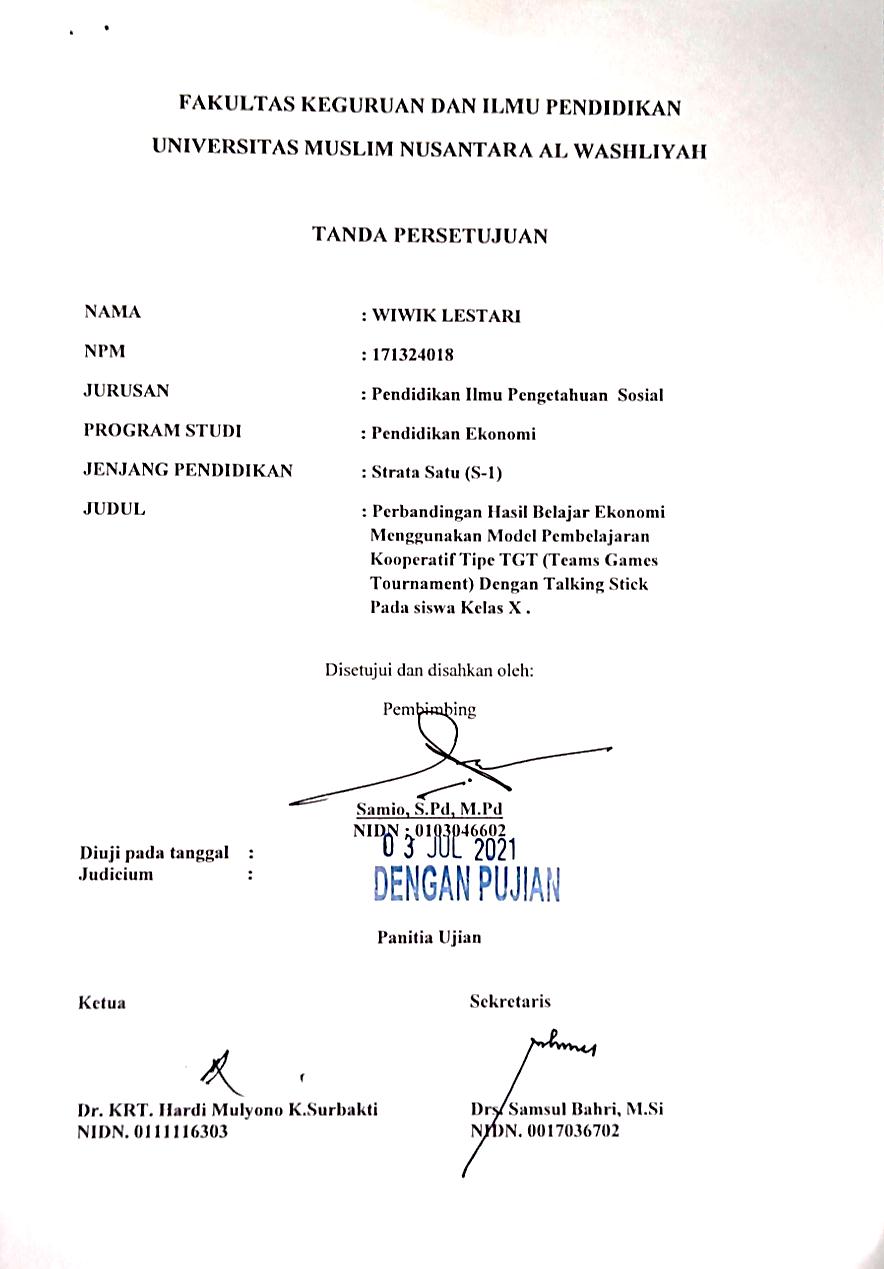 UNIVERSITAS MUSLIM NUSANTARA AL WASHLIYAHTANDA PERSETUJUANNAMA				: WIWIK LESTARI	NPM					: 171324018JURUSAN				: Pendidikan Ilmu Pengetahuan  SosialPROGRAM STUDI			: Pendidikan EkonomiJENJANG PENDIDIKAN		: Strata Satu (S-1)JUDUL			 : Perbandingan Hasil Belajar Ekonomi   			  Menggunakan Model Pembelajaran      			  Kooperatif Tipe TGT (Teams Games 			  Tournament) Dengan Talking Stick 			  Pada siswa Kelas X .Disetujui dan disahkan oleh:PembimbingSamio, S.Pd, M.PdNIDN : 0103046602Diuji pada tanggal	: Judicium		: Panitia UjianKetua 							SekretarisDr. KRT. Hardi Mulyono K.Surbakti		Drs. Samsul Bahri, M.SiNIDN. 0111116303					NIDN. 0017036702